BAB IPENDAHULUANLatar BelakangKemajuan teknologi modern di era globalisasi, mengalami peningkatan yang semakin pesat, dengan berkembangnya teknologi akhirnya menuntut setiap orang untuk selalu mengikuti perubahan yang terjadi. Sebagai salah satu contoh teknologi yang perkembangannya sangat pesat adalah ponsel pintar atau biasa disebut smartphone. Smartphone adalah perangkat seluler dengan fungsi yang hampir tidak terbatas. Smartphone memberi penggunanya banyak sekali fitur yang dapat digunakan, termasuk Global Positioning System (GPS). Fungsi dari GPS saat ini sangat beragam tidak hanya sebagai penentu lokasi saja, namun juga dapat dipergunakan sebagai media tracking suatu objek atau bisa disebut GPS tracking. GPS tracking sendiri merupakan teknologi untuk mendapatkan posisi suatu objek melalui navigasi satelit secara terus menerus. Pemanfaatan GPS tracking saat ini sudah banyak digunakan pada bidang industri seperti rental kendaraan, transportasi online, sistem keamanan barang dan masih banyak lagi.Teknologi GPS tracking bisa juga dimanfaatkan pada bidang sales dan marketing untuk membantu supervisor memonitor kinerja sales. Salah satu contoh perusahaan sales dan marketing adalah Perusahaan Surya Jawara Eco dengan menawarkan produk perawatan dan pembersih otomotif. Perusahaan Surya Jawara Eco Singosari Malang saat ini mengalami kesulitan, karena supervisor tidak secara langsung mengetahui apa yang sedang dilakukan oleh sales pada saat bekerja. Adapun beberapa permasalahan yang timbul adalah sales mengejar target dari perusahaan dengan cara memanipulasi data masalah ini timbul akibat proses sales order masih dilakukan secara manual. Akibatnya supervisor kesulitan untuk mengevaluasi kinerja dari setiap sales karena belum ada sistem yang dapat membantu untuk mengelola penilaian kinerja sales berdasarkan kriteria-kriteria yang sudah ditetapkan.Penilaian kinerja tidak bisa disimpulkan secara langsung dari hasil kerja sales tersebut namun juga harus dipertimbangkan dari beberapa kriteria-kriteria untuk memperoleh hasil yang akurat. Karena nantinya akan berdampak pada jasa sales tersebut masih bisa digunakan atau harus diberhentikan kinerjanya dengan pihak Perusahaan Surya Jawara Eco. Kinerja seorang sales dapat bernilai baik atau buruk jika dilakukan proses penilaian kriteria dalam penilaian kinerja karyawan yang sudah diterapkan. Kriteria dalam penilaian kinerja diperoleh dari manajer Perusahaan Surya Jawara Eco melalui hasil wawancara dan pengamatan secara langsung.  Berdasarkan masalah yang ada perusahaan surya jawara eco membutuhkan mekanisme untuk memantau setiap sales dan membantu sales menyelesaikan tugasnya untuk meningkatkan produktivitas perusahaan. Dibuatnya aplikasi sistem tracking kinerja sales dengan memanfaatkan GPS pada smartphone yang terhubung ke jaringan internet untuk memberikan informasi lokasi atau koordinat untuk dikirim ke server atau dapat juga untuk mengambil data dari sever. Hasil koordinat yang diterima oleh GPS selanjutnya ditransmisikan ke server, disimpan dalam database dan digunakan untuk menampilkan keberadaan masing-masing sales selama jam kerja di aplikasi yang diakses oleh supervisor. Aplikasi ini adalah sebagai upaya mengevaluasi dan meningkatkan produktivitas kinerja sales maupun perusahaan. Kinerja sales nantinya akan dihitung dari beberapa aspek seperti kecocokan GPS, absensi dan target dari perusahaan, kemudian diolah untuk mengetahui nilai kinerja dari masing-masing sales.Rumusan MasalahBerdasarkan latar belakang sebelumnya, ada beberapa masalah yang dapat digunakan untuk merumuskan masalah dan akan dibahas dalam tugas akhir ini, antara lain:Bagaimana cara membangun Aplikasi sistem GPS tracking kinerja sales pada perusahaan surya jawara eco?Bagaimana cara membangun Aplikasi yang dapat membantu pekerjaan supervisor yang bertugas untuk memonitor kinerja dari setiap sales pada saat bekerja?Batasan MasalahBatasan masalah yang terjadi dalam tugas akhir nantinya akan meliputi batasan pengolahan sistem, bahasa pemrograman dan perangkat yang digunakan akan dijelaskan secara detail sebagai berikut:Aplikasi dapat digunakan pada sebuah perangkat Android yang dilengkapi sensor GPS dan dapat terhubung ke jaringan internet.Implementasi Aplikasi sistem GPS tracking kinerja sales menggunakan platform Android versi 5.0 (Lollipop) ke atas.Data yang digunakan untuk menentukan lokasi pengguna terdiri dari latitude dan longitude.Untuk perhitungan kinerja karyawan dihitung berdasarkan kriteria kecocokan GPS, absensi pagi dan target dari perusahaan (Kunjungan dan Penjualan).Aplikasi tidak menentukan rute dari setiap tujuan yang dimiliki oleh karyawan.TujuanBerikut beberapa tujuan dari pembuatan tugas akhir ini yang diharapkan dapat bermanfaat, yang akan dijelaskan di bawah ini:Membangun Aplikasi sistem GPS tracking kinerja sales pada perusahaan surya jawara eco.Untuk mempermudah supervisor memonitor dan menilai masing-masing sales berdasarkan aspek penilaian yang sudah ditentukan sehingga mudah untuk melihat kinerja dari sales.Manfaat PenelitianDengan dibuatnya tugas akhir ini, diharapkan bisa memberikan dampak yang bermanfaat bagi beberapa pihak, yaitu:Dapat membantu pemilik perusahaan untuk tracking kinerja sales secara waktu nyata/langsung pada saat bekerja selama smartphone aktif dan terkoneksi dengan internet.Pemilik perusahaan dapat menentukan kinerja setiap sales berdasarkan kecocokan GPS, absensi dan target dari perusahaan. Dapat membantu sales untuk mempermudah melakukan proses order dengan menggunakan aplikasi yang nantinya akan digunakan saat membuat laporan.Metode PenelitianMetode penelitian adalah pendekatan ilmiah yang sering digunakan untuk mengumpulkan data sebagai proyek penelitian. Berikut adalah penggunaan metode penelitian dalam penyusunan tugas akhir ini yang diuraikan berikut ini:Prosedur PenelitianBerikut merupakan gambaran secara umum prosedur penelitian yang ditunjukkan pada flowchart dibawah ini: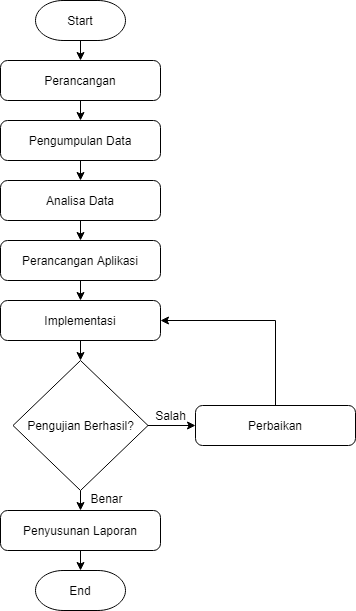 Gambar 1.1 Diagram Alir dalam Prosedur PenelitianPengumpulan DataTahap pengumpulan data adalah tahap yang dilakukan untuk mengumpulkan data atau informasi yang didapat dari hasil wawancara maupun observasi pada Perusahaan Surya Jawara Eco.Analisa DataPada proses analisa data dilakukan penganalisaan data terhadap apa sudah didapat dari tahap sebelumnya, kemudian dipilah dan dipilih data yang sesuai dengan permasalahan tugas akhir untuk dirancang pada tahap selanjutnya.Perancangan AplikasiPerancangan aplikasi dimulai dari desain antarmuka meliputi tampilan sistem setiap user dan alur dari setiap sistem yang akan dibuat sesuai dengan data-data dari proses sebelumnya. Selain desain antarmuka, desain basis data juga dirancang pada tahap ini, hasil output dari desain basis data berupa database yang dapat mendukung kebutuhan sistem.ImplementasiTahap implementasi yaitu dimulainya pembuatan aplikasi berdasarkan dari kebutuhan sistem, desain antarmuka dan desain basis data sesuai dengan rancangan yang sudah dibuat diproses sebelumnya.PengujianPengujian merupakan tahap terakhir dimana aplikasi yang sedang dibangun akan diuji untuk melihat apakah memenuhi setiap kebutuhan sistem, jika tidak maka dilakukan perbaikan dan implementasi dari apa yang telah diperbaiki untuk memenuhi kekurangan atau tambahan pada sistem.Penyusunan LaporanTahap terakhir penulisan laporan, pada bagian ini akan dilakukan pembuatan dokumentasi dimulai dari pengumpulan data, analisis data, perancangan, pembuatan hingga pengujian aplikasi sesuai dengan sistematika penulisan laporan.Tempat dan Waktu PenelitianBerikut ini merupakan alamat dari objek penelitian dan detail waktu pengerjaan tugas akhir ini akan dilakukan seperti dibawah ini:Tempat	: Lokasi penelitian adalah Perusahaan Surya Jawara EcoAlamat		: Jl. Tegal Gondang No.D39, RT.01/RW.04, Gondang,Randuagung, Singosari, Malang, Jawa Timur 65153Website	: www.surya-jawara.comWaktu		: Waktu penelitian dilakukan mulai dari  Maret 2020 sampai 		   Januari 2023Bahan dan Alat PenelitianBerikut adalah daftar berbagai perangkat yang diperlukan untuk mendukung proses penyelesaian tugas akhir akan diuraikan sebagai berikut: Hardware1 Buah perangkat Android versi 5.0 ke atas yang dilengkapi GPSPenelitian ini dikerjakan menggunakan Laptop ASUS-A407UA dengan spesifikasi lengkap seperti berikut ini:Sistem Operasi		: Windows 10 Home Single Language 64 bitProsesor					: Intel® Core™ i3-7020U, 2.30GHzMemori					: RAM 4GB DDR4 2133MHzHarddisk				: 1 TBKartu Grafis			: Grafis Intel HD Graphics 620SoftwarePenelitian ini menggunakan perangkat lunak sebagai berikut:Teks Editor					: PhpStorm, Visual Studio Code, Android StudioPerancangan Desain		: Navicat, Draw.io, PowerDesigner, PhotoshopPenjelajah Situs				: Google ChromeBahasa Pemrograman		: Java, PHP, MySQL, DartPengumpulan Data dan InformasiTeknik yang digunakan sebagai acuan untuk pengumpulan data dan menyelesaikan pengerjaan tugas akhir ini dapat dijabarkan berikut:ObservasiPada tahap ini dilakukan observasi pada lokasi penelitian untuk mendapatkan tata cara atau prosedur pengolahan data yang dilakukan sehingga bisa menjadi acuan dalam pembangunan sistem saat ini.WawancaraPada proses ini dilakukan melalui tanya jawab (wawancara) dengan pihak unit kerja Perusahaan Surya Jawara Eco baik dari kepala Perusahaan Surya Jawara Eco.Metode LiteraturMetode ini merupakan serangkaian kegiatan pengumpulan data dari beberapa literatur yang ada dan berkaitan dengan masalah yang terjadi. Pengambilan literatur dapat dilakukan dengan mengambil referensi dari data pustaka, buku atau sumber yang berkaitan dengan pembahasan masalah yang terjadi saat ini.Sistematika Penulisan LaporanPenulisan pada tugas akhir ini juga dibuat naskah laporan untuk mempermudah memahami, dengan sistematika penulisan laporan yang disusun dan diatur seperti berikut:BAB I		PENDAHULUANBab ini akan membahas beberapa rincian Tugas Akhir berdasarkan Latar Belakang, Rumusan Masalah, Batasan Masalah, Tujuan dan Manfaat, Metodologi Penelitian dan Sistematika Penulisan.BAB II		KAJIAN PUSTAKAPada bab ini berisi penelitian Tugas Akhir yang pernah dilakukan dan teori-teori dalam literatur yang sesuai dengan permasalahan serta teknologi yang dapat mendukung materi pokok bahasan pada tugas akhir ini.BAB III		ANALISA DAN PERANCANGANBab ini menjelaskan kebutuhan untuk pengembangan sistem, analisis masalah, pemecahan masalah, dan proses desain sistem yang digunakan dalam tugas akhir ini.BAB IV		IMPLEMENTASI DAN PEMBAHASANBab ini akan membahas tentang sistem yang dibuat dan proses perancangan yang didasarkan pada hasil analisis dari kegiatan sebelumnya.BAB V		PENUTUPBab ini nantinya berisi kesimpulan mengenai hasil tugas akhir dan ide-ide untuk pekerjaan di masa depan untuk memperkuat kelengkapan sistem yang sedang dibangun. 